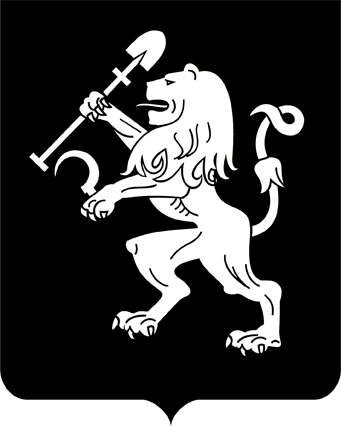 АДМИНИСТРАЦИЯ ГОРОДА КРАСНОЯРСКАРАСПОРЯЖЕНИЕО внесении изменения в распоряжение администрации городаот 13.01.2016 № 4-архВ целях установления сроков отселения физических и юридических лиц в случае признания дома аварийным и подлежащим сносу                  или реконструкции, руководствуясь статьями 45, 58, 59 Устава города Красноярска, распоряжением Главы города от 22.12.2006 № 270-р:1. Внести изменение в приложение к распоряжению администрации города от 13.01.2016 № 4-арх «Об определении сроков отселения жителей из аварийного жилищного фонда в городе Красноярске»,                дополнив таблицу строкой 615 следующего содержания: 2. Настоящее распоряжение опубликовать в газете «Городские  новости» и разместить на официальном сайте администрации города.Исполняющий обязанностизаместителя Главы города – руководителя департаментаградостроительства                                                                  С.А. Шикунов19.04.2024№ 68-арх«615Ул. Ленина, д. 742039»